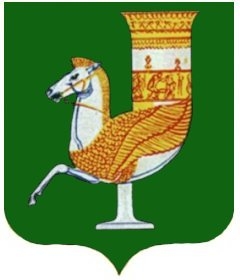 П  О  С  Т  А  Н  О  В  Л  Е  Н  И  Е   АДМИНИСТРАЦИИ   МУНИЦИПАЛЬНОГО  ОБРАЗОВАНИЯ «КРАСНОГВАРДЕЙСКИЙ  РАЙОН»От 05.07.2021 г. №537с. КрасногвардейскоеО внесении дополнений в приложение к постановлению администрации МО «Красногвардейский район» № 127 от 01.04.2016 г. «Об  утверждении  административного  регламента Управления культуры и кино администрации МО «Красногвардейский район» по предоставлению  муниципальной услуги «Публичный показ музейных предметов, музейных коллекций» Рассмотрев информацию прокуратуры Красногвардейского района Республики Адыгея № 5-86/2020 от 30.12.2020 г., в целях приведения в соответствие с действующим законодательством нормативных правовых актов администрации района, руководствуясь постановлением администрации МО «Красногвардейский район» № 583 от 10.10.2011 года «О разработке и утверждении административных регламентов исполнения муниципальных функций и административных регламентов предоставления муниципальных услуг», Уставом МО «Красногвардейский район»ПОСТАНОВЛЯЮ:1. Внести следующее дополнение в приложение к постановлению администрации МО «Красногвардейский район» № 127 от 01.04.2016 г. «Об  утверждении  административного  регламента Управления культуры и кино администрации МО «Красногвардейский район» по предоставлению  муниципальной услуги «Публичный показ музейных предметов, музейных коллекций»:1.1. Раздел 1 дополнить пунктом 7 следующего содержания:«7. В целях предоставления муниципальной услуги установление личности заявителя может осуществляться в ходе личного приема посредством предъявления паспорта гражданина Российской Федерации либо иного документа, удостоверяющего личность, в соответствии с законодательством Российской Федерации или посредством идентификации и аутентификации в органах, предоставляющих государственные услуги, органах, предоставляющих муниципальные услуги, многофункциональных центрах с использованием информационных технологий, предусмотренных частью 18 статьи 14.1 Федерального закона от 27 июля 2006 года № 149-ФЗ «Об информации, информационных технологиях и о защите информации».2. Опубликовать настоящее постановление в газете Красногвардейского района «Дружба» и разместить на официальном сайте администрации района в сети «Интернет».3. Контроль за исполнением данного постановления возложить на правовой отдел администрации МО «Красногвардейский район». 4. Настоящее постановление вступает в силу с момента его опубликования.Глава МО «Красногвардейский район»					         Т.И. Губжоков        